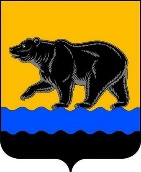 АДМИНИСТРАЦИЯ ГОРОДА НЕФТЕЮГАНСКАпостановлениег.НефтеюганскО внесении изменений в постановление администрации города Нефтеюганска от 15.11.2018 № 591-п «Об утверждении муниципальной программы «Управление муниципальными финансами города Нефтеюганска»В связи с уточнением объемов бюджетных ассигнований и лимитов бюджетных обязательств, в соответствии с постановлениями администрации города Нефтеюганска от 27.09.2018 № 483-п «Об утверждении перечня муниципальных программ города Нефтеюганска», от 18.04.2019 № 77-нп                «О модельной муниципальной программе города Нефтеюганска, порядке принятия решения о разработке муниципальных программ города Нефтеюганска, их формирования, утверждения и реализации» администрация города Нефтеюганска постановляет:1.Внести изменения в постановление администрации города Нефтеюганска от 15.11.2018 № 591-п «Об утверждении муниципальной программы «Управление муниципальными финансами города Нефтеюганска»       (с изменениями, внесенными постановлениями администрации города                       от 25.01.2019 № 27-п, от 05.02.2019 № 46-п, от 13.05.2019 № 236-п,                                        от 24.09.2019 № 979-п, от 31.10.2019 № 1204-п, от 13.11.2019 № 1266-п,                     от 06.02.2020 № 134-п, от 18.05.2020 № 756-п, от 23.09.2020 № 1576-п),                               а именно: в приложении к постановлению:1.1.В паспорте муниципальной программы «Управление муниципальными финансами города Нефтеюганска» строку «Параметры финансового обеспечения муниципальной программы» изложить в следующей редакции:«».1.2.Раздел 1 муниципальной программы исключить.1.3.Наименование Раздела 2 муниципальной программы изложить                             в следующей редакции: «Механизм реализации муниципальной программы». 1.4.Таблицу 2 муниципальной программы изложить согласно приложению к настоящему постановлению.2.Департаменту по делам администрации города (Прокопович П.А.) разместить постановление на официальном сайте органов местного самоуправления города Нефтеюганска в сети Интернет.Глава города Нефтеюганска 			                                          С.Ю.ДегтяревПриложениек постановлениюадминистрации городаот 06.11.2020 № 1917-п      Таблица 2Перечень основных мероприятий муниципальной программы 06.11.2020 № 1917-пПараметры финансового обеспечения муниципальной программы Общий объём финансирования муниципальной программы за счёт средств местного бюджета составляет 843 726,693 тыс. рублей, в том числе:2019 - 66 041,659 тыс. рублей;2020 – 75 483,634 тыс. рублей;2021 – 83 920,400 тыс. рублей;2022 – 68 137,000 тыс. рублей;2023 – 78 252,600 тыс. рублей;2024 – 74 375,800 тыс. рублей;2025 – 66 252,600 тыс. рублей;2026-2030 – 331 263,000 тыс. рублейНомероснов-ного меро-прия-тияОсновные мероприятия муниципальной программы (их связь целевыми показателями муниципальной программы)Основные мероприятия муниципальной программы (их связь целевыми показателями муниципальной программы)Ответственный исполнитель (соисполнитель)Ответственный исполнитель (соисполнитель)Источники финанси-рованияФинансовые затраты на реализацию (тыс. рублей)Финансовые затраты на реализацию (тыс. рублей)Финансовые затраты на реализацию (тыс. рублей)Финансовые затраты на реализацию (тыс. рублей)Финансовые затраты на реализацию (тыс. рублей)Финансовые затраты на реализацию (тыс. рублей)Финансовые затраты на реализацию (тыс. рублей)Финансовые затраты на реализацию (тыс. рублей)Финансовые затраты на реализацию (тыс. рублей)Финансовые затраты на реализацию (тыс. рублей)Номероснов-ного меро-прия-тияОсновные мероприятия муниципальной программы (их связь целевыми показателями муниципальной программы)Основные мероприятия муниципальной программы (их связь целевыми показателями муниципальной программы)Ответственный исполнитель (соисполнитель)Ответственный исполнитель (соисполнитель)Источники финанси-рованиявсеговсегов том числев том числев том числев том числев том числев том числев том числев том числеНомероснов-ного меро-прия-тияОсновные мероприятия муниципальной программы (их связь целевыми показателями муниципальной программы)Основные мероприятия муниципальной программы (их связь целевыми показателями муниципальной программы)Ответственный исполнитель (соисполнитель)Ответственный исполнитель (соисполнитель)Источники финанси-рованиявсеговсего2019г.2020г.2021г.2022г.2023г.2024г.2025г.2026-2030 годы12233455678910111213Подпрограмма I «Организация бюджетного процесса в городе Нефтеюганске»Подпрограмма I «Организация бюджетного процесса в городе Нефтеюганске»Подпрограмма I «Организация бюджетного процесса в городе Нефтеюганске»Подпрограмма I «Организация бюджетного процесса в городе Нефтеюганске»Подпрограмма I «Организация бюджетного процесса в городе Нефтеюганске»Подпрограмма I «Организация бюджетного процесса в городе Нефтеюганске»Подпрограмма I «Организация бюджетного процесса в городе Нефтеюганске»Подпрограмма I «Организация бюджетного процесса в городе Нефтеюганске»Подпрограмма I «Организация бюджетного процесса в городе Нефтеюганске»Подпрограмма I «Организация бюджетного процесса в городе Нефтеюганске»Подпрограмма I «Организация бюджетного процесса в городе Нефтеюганске»Подпрограмма I «Организация бюджетного процесса в городе Нефтеюганске»Подпрограмма I «Организация бюджетного процесса в городе Нефтеюганске»Подпрограмма I «Организация бюджетного процесса в городе Нефтеюганске»Подпрограмма I «Организация бюджетного процесса в городе Нефтеюганске»1.1Обеспечение деятельности  департамента финансов   (показатель 1,2,3)Обеспечение деятельности  департамента финансов   (показатель 1,2,3)Департамент финансов администрации города НефтеюганскаДепартамент финансов администрации города Нефтеюганскавсего799 221,79365 421,35965 421,35969 019,63469 623,00065 137,00066 252,60066 252,60066 252,600331 263,0001.1Обеспечение деятельности  департамента финансов   (показатель 1,2,3)Обеспечение деятельности  департамента финансов   (показатель 1,2,3)Департамент финансов администрации города НефтеюганскаДепартамент финансов администрации города Нефтеюганскафедеральный бюджет1.1Обеспечение деятельности  департамента финансов   (показатель 1,2,3)Обеспечение деятельности  департамента финансов   (показатель 1,2,3)Департамент финансов администрации города НефтеюганскаДепартамент финансов администрации города Нефтеюганскабюджет автономного округа1.1Обеспечение деятельности  департамента финансов   (показатель 1,2,3)Обеспечение деятельности  департамента финансов   (показатель 1,2,3)Департамент финансов администрации города НефтеюганскаДепартамент финансов администрации города Нефтеюганскаместный бюджет799 221,79365 421,35965 421,35969 019,63469 623,00065 137,00066 252,60066 252,60066 252,600331 263,0001.1Обеспечение деятельности  департамента финансов   (показатель 1,2,3)Обеспечение деятельности  департамента финансов   (показатель 1,2,3)Департамент финансов администрации города НефтеюганскаДепартамент финансов администрации города Нефтеюганскаиные внебюджетные источникиИтого по подпрограмме IИтого по подпрограмме IДепартамент финансов администрации города НефтеюганскаДепартамент финансов администрации города Нефтеюганскавсего799 221,79365 421,35965 421,35969 019,63469 623,00065 137,00066 252,60066 252,60066 252,600331 263,000Итого по подпрограмме IИтого по подпрограмме IДепартамент финансов администрации города НефтеюганскаДепартамент финансов администрации города Нефтеюганскафедеральный бюджетИтого по подпрограмме IИтого по подпрограмме IДепартамент финансов администрации города НефтеюганскаДепартамент финансов администрации города Нефтеюганскабюджет автономного округаИтого по подпрограмме IИтого по подпрограмме IДепартамент финансов администрации города НефтеюганскаДепартамент финансов администрации города Нефтеюганскаместный бюджет799 221,79365 421,35965 421,35969 019,63469 623,00065 137,00066 252,60066 252,60066 252,600331 263,000Итого по подпрограмме IИтого по подпрограмме IДепартамент финансов администрации города НефтеюганскаДепартамент финансов администрации города Нефтеюганскаиные внебюджетные источники12233455678910111213Подпрограмма II «Управление муниципальным долгом города Нефтеюганска»Подпрограмма II «Управление муниципальным долгом города Нефтеюганска»Подпрограмма II «Управление муниципальным долгом города Нефтеюганска»Подпрограмма II «Управление муниципальным долгом города Нефтеюганска»Подпрограмма II «Управление муниципальным долгом города Нефтеюганска»Подпрограмма II «Управление муниципальным долгом города Нефтеюганска»Подпрограмма II «Управление муниципальным долгом города Нефтеюганска»Подпрограмма II «Управление муниципальным долгом города Нефтеюганска»Подпрограмма II «Управление муниципальным долгом города Нефтеюганска»Подпрограмма II «Управление муниципальным долгом города Нефтеюганска»Подпрограмма II «Управление муниципальным долгом города Нефтеюганска»Подпрограмма II «Управление муниципальным долгом города Нефтеюганска»Подпрограмма II «Управление муниципальным долгом города Нефтеюганска»Подпрограмма II «Управление муниципальным долгом города Нефтеюганска»Подпрограмма II «Управление муниципальным долгом города Нефтеюганска»Подпрограмма II «Управление муниципальным долгом города Нефтеюганска»2.1Мониторинг состояния муниципального долга (показатель 4)Мониторинг состояния муниципального долга (показатель 4)Департамент финансов администрации города НефтеюганскаДепартамент финансов администрации города Нефтеюганскавсего2.1Мониторинг состояния муниципального долга (показатель 4)Мониторинг состояния муниципального долга (показатель 4)Департамент финансов администрации города НефтеюганскаДепартамент финансов администрации города Нефтеюганскафедеральный бюджет2.1Мониторинг состояния муниципального долга (показатель 4)Мониторинг состояния муниципального долга (показатель 4)Департамент финансов администрации города НефтеюганскаДепартамент финансов администрации города Нефтеюганскабюджет автономного округа2.1Мониторинг состояния муниципального долга (показатель 4)Мониторинг состояния муниципального долга (показатель 4)Департамент финансов администрации города НефтеюганскаДепартамент финансов администрации города Нефтеюганскаместный бюджет2.1Мониторинг состояния муниципального долга (показатель 4)Мониторинг состояния муниципального долга (показатель 4)Департамент финансов администрации города НефтеюганскаДепартамент финансов администрации города Нефтеюганскаиные внебюджетные источники2.2Обслуживание муниципального долга(показатель 5)Обслуживание муниципального долга(показатель 5)Департамент финансов администрации города НефтеюганскаДепартамент финансов администрации города Нефтеюганскавсего25 441,700620,300620,3001 698,2003 000,00012 000,0008 123,2002.2Обслуживание муниципального долга(показатель 5)Обслуживание муниципального долга(показатель 5)Департамент финансов администрации города НефтеюганскаДепартамент финансов администрации города Нефтеюганскафедеральный бюджет2.2Обслуживание муниципального долга(показатель 5)Обслуживание муниципального долга(показатель 5)Департамент финансов администрации города НефтеюганскаДепартамент финансов администрации города Нефтеюганскабюджет автономного округа2.2Обслуживание муниципального долга(показатель 5)Обслуживание муниципального долга(показатель 5)Департамент финансов администрации города НефтеюганскаДепартамент финансов администрации города Нефтеюганскаместный бюджет25 441,700620,300620,3001 698,2003 000,00012 000,0008 123,2002.2Обслуживание муниципального долга(показатель 5)Обслуживание муниципального долга(показатель 5)Департамент финансов администрации города НефтеюганскаДепартамент финансов администрации города Нефтеюганскаиные внебюджетные источники2.3Планирование бюджетных ассигнований на исполнение долговых обязательств (показатель 4,5)Планирование бюджетных ассигнований на исполнение долговых обязательств (показатель 4,5)Департамент финансов администрации города НефтеюганскаДепартамент финансов администрации города Нефтеюганскавсего19 063,2004 765,80014 297,4002.3Планирование бюджетных ассигнований на исполнение долговых обязательств (показатель 4,5)Планирование бюджетных ассигнований на исполнение долговых обязательств (показатель 4,5)Департамент финансов администрации города НефтеюганскаДепартамент финансов администрации города Нефтеюганскафедеральный бюджет2.3Планирование бюджетных ассигнований на исполнение долговых обязательств (показатель 4,5)Планирование бюджетных ассигнований на исполнение долговых обязательств (показатель 4,5)Департамент финансов администрации города НефтеюганскаДепартамент финансов администрации города Нефтеюганскабюджет автономного округа2.3Планирование бюджетных ассигнований на исполнение долговых обязательств (показатель 4,5)Планирование бюджетных ассигнований на исполнение долговых обязательств (показатель 4,5)Департамент финансов администрации города НефтеюганскаДепартамент финансов администрации города Нефтеюганскаместный бюджет19 063,2004 765,80014 297,4002.3Планирование бюджетных ассигнований на исполнение долговых обязательств (показатель 4,5)Планирование бюджетных ассигнований на исполнение долговых обязательств (показатель 4,5)Департамент финансов администрации города НефтеюганскаДепартамент финансов администрации города Нефтеюганскаиные внебюджетные источникиИтого по подпрограмме IIИтого по подпрограмме IIДепартамент финансов администрации города НефтеюганскаДепартамент финансов администрации города Нефтеюганскавсего44 504,900620,300620,3006 464,00014 297,4003 000,00012 000,0008 123,200Итого по подпрограмме IIИтого по подпрограмме IIДепартамент финансов администрации города НефтеюганскаДепартамент финансов администрации города Нефтеюганскафедеральный бюджетИтого по подпрограмме IIИтого по подпрограмме IIДепартамент финансов администрации города НефтеюганскаДепартамент финансов администрации города Нефтеюганскабюджет автономного округаИтого по подпрограмме IIИтого по подпрограмме IIДепартамент финансов администрации города НефтеюганскаДепартамент финансов администрации города Нефтеюганскаместный бюджет44 504,900620,300620,3006 464,00014 297,4003 000,00012 000,0008 123,200Итого по подпрограмме IIИтого по подпрограмме IIДепартамент финансов администрации города НефтеюганскаДепартамент финансов администрации города Нефтеюганскаиные внебюджетные источники112234566789101112131213Всего по муниципальной программеВсего по муниципальной программеВсего по муниципальной программеВсего по муниципальной программеВсего по муниципальной программевсего843 726,69366 041,65966 041,65975 483,63483 920,40068 137,00078 252,60074 375,80066 252,600331 263,000Всего по муниципальной программеВсего по муниципальной программеВсего по муниципальной программеВсего по муниципальной программеВсего по муниципальной программефедеральный бюджетВсего по муниципальной программеВсего по муниципальной программеВсего по муниципальной программеВсего по муниципальной программеВсего по муниципальной программебюджет автономного округаВсего по муниципальной программеВсего по муниципальной программеВсего по муниципальной программеВсего по муниципальной программеВсего по муниципальной программеместный бюджет843 726,69366 041,65966 041,65975 483,63483 920,40068 137,00078 252,60074 375,80066 252,600331 263,000Всего по муниципальной программеВсего по муниципальной программеВсего по муниципальной программеВсего по муниципальной программеВсего по муниципальной программеиные внебюджетные источникиИнвестиции в объекты муниципальной собственности (за исключением инвестиций в объекты муниципальной собственности по проектам, портфелям проектов)Инвестиции в объекты муниципальной собственности (за исключением инвестиций в объекты муниципальной собственности по проектам, портфелям проектов)Инвестиции в объекты муниципальной собственности (за исключением инвестиций в объекты муниципальной собственности по проектам, портфелям проектов)Инвестиции в объекты муниципальной собственности (за исключением инвестиций в объекты муниципальной собственности по проектам, портфелям проектов)Инвестиции в объекты муниципальной собственности (за исключением инвестиций в объекты муниципальной собственности по проектам, портфелям проектов)всего0,00,00,00,00,00,00,00,00,00,0Инвестиции в объекты муниципальной собственности (за исключением инвестиций в объекты муниципальной собственности по проектам, портфелям проектов)Инвестиции в объекты муниципальной собственности (за исключением инвестиций в объекты муниципальной собственности по проектам, портфелям проектов)Инвестиции в объекты муниципальной собственности (за исключением инвестиций в объекты муниципальной собственности по проектам, портфелям проектов)Инвестиции в объекты муниципальной собственности (за исключением инвестиций в объекты муниципальной собственности по проектам, портфелям проектов)Инвестиции в объекты муниципальной собственности (за исключением инвестиций в объекты муниципальной собственности по проектам, портфелям проектов)федеральный бюджетИнвестиции в объекты муниципальной собственности (за исключением инвестиций в объекты муниципальной собственности по проектам, портфелям проектов)Инвестиции в объекты муниципальной собственности (за исключением инвестиций в объекты муниципальной собственности по проектам, портфелям проектов)Инвестиции в объекты муниципальной собственности (за исключением инвестиций в объекты муниципальной собственности по проектам, портфелям проектов)Инвестиции в объекты муниципальной собственности (за исключением инвестиций в объекты муниципальной собственности по проектам, портфелям проектов)Инвестиции в объекты муниципальной собственности (за исключением инвестиций в объекты муниципальной собственности по проектам, портфелям проектов)бюджет автономного округаИнвестиции в объекты муниципальной собственности (за исключением инвестиций в объекты муниципальной собственности по проектам, портфелям проектов)Инвестиции в объекты муниципальной собственности (за исключением инвестиций в объекты муниципальной собственности по проектам, портфелям проектов)Инвестиции в объекты муниципальной собственности (за исключением инвестиций в объекты муниципальной собственности по проектам, портфелям проектов)Инвестиции в объекты муниципальной собственности (за исключением инвестиций в объекты муниципальной собственности по проектам, портфелям проектов)Инвестиции в объекты муниципальной собственности (за исключением инвестиций в объекты муниципальной собственности по проектам, портфелям проектов)местный бюджетИнвестиции в объекты муниципальной собственности (за исключением инвестиций в объекты муниципальной собственности по проектам, портфелям проектов)Инвестиции в объекты муниципальной собственности (за исключением инвестиций в объекты муниципальной собственности по проектам, портфелям проектов)Инвестиции в объекты муниципальной собственности (за исключением инвестиций в объекты муниципальной собственности по проектам, портфелям проектов)Инвестиции в объекты муниципальной собственности (за исключением инвестиций в объекты муниципальной собственности по проектам, портфелям проектов)Инвестиции в объекты муниципальной собственности (за исключением инвестиций в объекты муниципальной собственности по проектам, портфелям проектов)иные внебюджетные источникиПрочие расходыПрочие расходыПрочие расходыПрочие расходыПрочие расходывсего843 726,69366 041,65966 041,65975 483,63483 920,40068 137,00078 252,60074 375,80066 252,600331 263,000Прочие расходыПрочие расходыПрочие расходыПрочие расходыПрочие расходыфедеральный бюджетПрочие расходыПрочие расходыПрочие расходыПрочие расходыПрочие расходыбюджет автоном-ного округаПрочие расходыПрочие расходыПрочие расходыПрочие расходыПрочие расходыместный бюджет843 726,69366 041,65966 041,65975 483,63483 920,40068 137,00078 252,60074 375,80066 252,600331 263,000Прочие расходыПрочие расходыПрочие расходыПрочие расходыПрочие расходыиные внебюджетные источникиВ том числе:В том числе:В том числе:В том числе:В том числе:Департамент финансов администрации города НефтеюганскаДепартамент финансов администрации города НефтеюганскаДепартамент финансов администрации города НефтеюганскаДепартамент финансов администрации города НефтеюганскаДепартамент финансов администрации города Нефтеюганскавсего843 726,69366 041,65966 041,65975 483,63483 920,40068 137,00078 252,60074 375,80066 252,600331 263,000Департамент финансов администрации города НефтеюганскаДепартамент финансов администрации города НефтеюганскаДепартамент финансов администрации города НефтеюганскаДепартамент финансов администрации города НефтеюганскаДепартамент финансов администрации города Нефтеюганскафедеральный бюджетДепартамент финансов администрации города НефтеюганскаДепартамент финансов администрации города НефтеюганскаДепартамент финансов администрации города НефтеюганскаДепартамент финансов администрации города НефтеюганскаДепартамент финансов администрации города Нефтеюганскабюджет автономного округаДепартамент финансов администрации города НефтеюганскаДепартамент финансов администрации города НефтеюганскаДепартамент финансов администрации города НефтеюганскаДепартамент финансов администрации города НефтеюганскаДепартамент финансов администрации города Нефтеюганскаместный бюджет843 726,69366 041,65966 041,65975 483,63483 920,40068 137,00078 252,60074 375,80066 252,600331 263,000Департамент финансов администрации города НефтеюганскаДепартамент финансов администрации города НефтеюганскаДепартамент финансов администрации города НефтеюганскаДепартамент финансов администрации города НефтеюганскаДепартамент финансов администрации города Нефтеюганскаиные внебюджетные источники